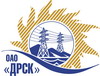 Открытое акционерное общество«Дальневосточная распределительная сетевая  компания»ПРОТОКОЛ ПЕРЕТОРЖКИПРЕДМЕТ ЗАКУПКИ: Открытый электронный запрос предложений на право заключения Договора на выполнение работ:  «Реконструкция ограждения на производственной базе СП "ЦЭС" филиала ОАО "ДРСК" "ХЭС" по адресу г. Хабаровск ул. Промышленная, 13». Закупка проводится согласно ГКПЗ 2014г. раздела  2.2.1 «Услуги ТПиР»  № 1525  на основании указания ОАО «ДРСК» от  29.04.2014 г. № 105.Планируемый объем закупки:  1 800 000,00  руб. без учета НДСПРИСУТСТВОВАЛИ: два члена постоянно действующей Закупочной комиссии 2-го уровня. ВОПРОСЫ ЗАСЕДАНИЯ ЗАКУПОЧНОЙ КОМИССИИ:В адрес Организатора закупки поступила одна заявка на участие в  процедуре переторжки.Вскрытие конвертов было осуществлено членами Закупочной комиссии 2 уровня.Дата и время начала процедуры вскрытия конвертов с заявками на участие в процедуре переторжки: 10:00 часов благовещенского времени 05.06.2014 г Место проведения процедуры вскрытия конвертов с предложениями на переторжку: ОАО «ДРСК» г. Благовещенск, ул. Шевченко 28, 244 кабРЕШИЛИ:Утвердить протокол переторжкиОтветственный секретарь Закупочной комиссии 2 уровня  ОАО «ДРСК»                       		     О.А. МоторинаТехнический секретарь Закупочной комиссии 2 уровня  ОАО «ДРСК»                           	 Е.Ю. Коврижкина            № 336/УТПиР-Пг. Благовещенск05 июня 2014 г.№п/пНаименование Участника закупки и его адресОбщая цена заявки до переторжки, руб. без НДСОбщая цена заявки после переторжки, руб. без НДСООО «СК «Система»(680000, г. Хабаровск, ул. Комсомольская, 85)1 270 005,211 270 005,212.ОАО «Востоксельэлектросетьстрой»(680042, г. Хабаровск, ул. Тихоокеанская, 165)1 720 949,001 198 390,003.ООО «Актис Капитал» (680007, г. Хабаровск, ул. Волочаевская, 8, литер Щ, офис 11)1 780 000,00не поступила